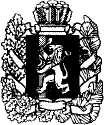 АДМИНИСТРАЦИЯ МАНСКОГО РАЙОНА КРАСНОЯРСКОГО КРАЯПОСТАНОВЛЕНИЕОб утверждении административного регламента предоставления администрацией Манского района муниципальной услуги «Принятие решения о подготовке документации по планировке территории»В соответствии с  Федеральным законом от 27.07.2010 г. № 210-ФЗ                              «Об организации предоставления государственных и муниципальных услуг», распоряжением Правительства Российской Федерации от 17.12.2009 года                           № 1993-р «Об утверждении сводного перечня первоочередных государственных и муниципальных услуг, предоставляемых в электронном виде», постановлением администрации Манского района от 06.10.2010 г. № 720 «О порядке  разработки и утверждения административных регламентов исполнения муниципальных функций (муниципальных услуг)», главой                                            5 Градостроительного кодекса Российской Федерации № 190-ФЗ от 29.12.2004, руководствуясь пунктом 1 статьи 35 Устава Манского  района,  администрация Манского района ПОСТАНОВЛЯЕТ:	1.Утвердить административный регламент предоставления администрацией Манского района муниципальной услуги «Принятие решения о подготовке документации по планировке территории» согласно приложению.	2. Настоящее постановление вступает в силу со дня его официального опубликования.Глава района                                                                                        Н.Д. Козелепов                                                                             Приложение к постановлению администрацииМанского районаот «25» 01.  2018 года № 60Административный регламентпредоставления муниципальной услуги «Принятие решения о подготовке документации по планировке территории».1. Общие положения 	1.1. Настоящий Административный регламент (далее - Регламент) предоставления муниципальной услуги  «Принятие решения о подготовке документации по планировке территории»  (далее - Услуга) разработан в целях повышения качества предоставления и доступности муниципальной услуги, создания комфортных условий для получения муниципальной услуги и определяет сроки, последовательность действий (административных процедур) при предоставлении муниципальной услуги.1.2. Предоставление муниципальной услуги осуществляется в соответствии с требованиями действующего законодательства, а именно:Градостроительный кодекс Российской Федерации от 29.12.2004 г. № 190-ФЗ;Земельный кодекс Российской Федерации от 25.10.2001 г. № 136-ФЗ;Федеральный закон от 02.05.2006 N 59-ФЗ "О порядке рассмотрения обращений граждан Российской Федерации";Федерального закона от 06.10.2003 N 131-ФЗ "Об общих принципах организации местного самоуправления в Российской Федерации";Федеральным законом от 27 июля 2010 года № 210-ФЗ «Об организации предоставления государственных и муниципальных услуг»;Гражданским кодексом Российской Федерации часть первая от 30.11.1994 г. № 51-ФЗ;Постановлением администрации Манского района от 10.05.2012 № 334 «Об утверждении Порядка разработки  и утверждения административных регламентов   исполнения  муниципальных   функций  и    административных регламентов предоставления муниципальных услуг, проведения экспертизы административных  регламентов  предоставления  муниципальных  услуг»;Уставом Манского района. 1.3. Получателями муниципальной услуги (далее - Заявитель), являются физические и (или) юридические лица, их полномочные представители.1.4. Информация о месте нахождения и графике работы администрации Манского района (далее – Администрация), способы получения информации о месте нахождения и графиках работы Администрации:1) Администрация располагается по адресу: 663510, Красноярский края, Манский район, с. Шалинское, ул. Ленина, 28 «А», телефон 8 (39149) 21-3-78.2) график работы Администрации: ежедневно с 8:00 до 17:00 (перерыв на обед с 13:00 до 14:00). Выходные дни: суббота, воскресенье.Место и часы приема для подачи заявления и приложенных к нему документов, получения результата Услуги: 663510, Красноярский край, Манский, с. Шалинское, ул. Ленина, 28 «А»; ежедневно с 09:00 до 17:00; выходные дни: суббота, воскресенье. Прием заявлений временно приостанавливается в случае нахождения главного специалиста – архитектора в ежегодном оплачиваемом отпуске и в период его нетрудоспособности.3) сведения о графике (режиме) работы главного специалиста – архитектора получаются по телефонам для справок (консультаций).Телефоны для справок: 8 (39149) 21-6-82, 21-3-78; факс 8 (39149) 21-1-33.График работы главного специалиста – архитектора:  понедельник – четверг  с 8:00 до 17:00 (перерыв на обед с 13:00 до 14:00);пятница – не приёмный день;выходные дни: суббота, воскресенье.1.5. Официальный сайт Администрации: www.Manaadm.ru;1.6. Адрес электронной почты Администрации (e-mail): root@adm24.krasnoyarsk.ru.1.7. Порядок получения Заявителями информации по вопросам предоставления Услуги, сведений о ходе предоставления Услуги.Для получения информации о процедуре предоставления Услуги, в том числе о ходе предоставления Услуги, Заявители могут обратиться:устно на личном приеме или посредством телефонной связи к главному специалисту - архитектору;в письменной форме или в форме электронного документа в адрес Администрации.Информирование производится по вопросам предоставления Услуги, в том числе:о месте нахождения и графике работы Администрации, главного специалиста - архитектора;о справочных телефонах Администрации;об адресе электронной почты и официальном сайте Администрации;о порядке получения информации Заявителями по вопросам предоставления Услуги, в том числе о ходе предоставления Услуги;о порядке, форме и месте размещения информации;о перечне документов, необходимых для получения Услуги;о времени приема заявителей и выдачи документов;об основаниях для отказа в предоставлении Услуги;о порядке обжалования действий (бездействия) и решений, осуществляемых и принимаемых в ходе предоставления Услуги.Продолжительность консультирования главного специалиста - архитектора составляет не более 10 минут.Время ожидания консультации не должно превышать 30 минут.В случае получения обращения в письменной форме или форме электронного документа Администрация обязана ответить на обращение в срок не более тридцати дней со дня регистрации обращения. Рассмотрение таких обращений осуществляется в соответствии с Федеральным законом от 02.05.2006 N 59-ФЗ "О порядке рассмотрения обращений граждан Российской Федерации".В любое время с момента приема документов заявитель имеет право на получение информации о ходе предоставления муниципальной услуги.1.8. Информация, указанная в 1.4. – 1.7. настоящего Регламента, сообщается по номерам телефонов для справок (консультаций).2. Стандарт предоставления муниципальной услуги2.1. Наименование Услуги - «Принятие решения о подготовке документации по планировке территории».2.2. Предоставление Услуги осуществляется Администрацией в лице главного специалиста – архитектора.2.3. Результатом предоставления Услуги является выдача Заявителю:- постановления администрации Манского района о подготовке документации по планировке территории (проектов планировки и проектов межевания).- отказа в предоставлении муниципальной услуги.2.4. Срок предоставления Услуги составляет 1 месяц со дня подачи заявления.2.5. Муниципальная услуга предоставляется на безвозмездной основе.2.6. Исчерпывающий перечень документов, необходимых для предоставления Услуги:а) заявление (на бумажном носителе или в электронном виде) по форме, согласно приложению № 1, с указанием следующих данных:фамилии, имени, отчества (последнее - при наличии) заявителя, наименования юридического лица, почтового адреса, по которому должен быть направлен ответ, для юридических лиц дополнительно указывается ИНН и регистрационный номер;описания границ территории, в отношении которой предполагается подготовка документации по планировке территории.б) доверенность (если заявление подписано представителем заявителя).в) копия договора аренды земельного участка для его комплексного освоения либо копия договора о развитии застроенной территории (в случае обращения лиц, с которыми заключены такие договоры).Документы, указанные в подпунктах а), б) пункта 2.6.,  представляются Заявителем в Администрацию самостоятельно.Заявитель  вправе представить в Администрацию документы, указанные в пункте 2.6. по собственной инициативе самостоятельно. Документы (их копии или сведения, содержащиеся в них), указанные в подпункте в) пункта 2.6., запрашиваются Администрацией в государственных органах, органах местного самоуправления и подведомственных им организациях, в распоряжении которых находятся указанные документы, в соответствии с нормативными правовыми актами Российской Федерации, нормативными правовыми актами субъектов Российской Федерации, муниципальными правовыми актами, в организациях осуществляющих эксплуатацию сетей инженерно-технического обеспечения, если заявитель не представил указанные документы самостоятельно.2.7. Документы, предусмотренные пунктами 2.6. настоящего Регламента, могут быть направлены Заявителем в электронной форме на электронный адрес: root@adm24.krasnoyarsk.ru.        2.8.  Основанием для отказа в приеме документов, необходимых для предоставления муниципальной услуги, является несоответствие Заявления или приложенных к Заявлению документов требованиям пункта 2.6. настоящего Регламента.2.9. Исчерпывающий перечень оснований для отказа в предоставлении Услуги:а) отсутствие у заявителя права на получение муниципальной услуги в соответствии с действующим законодательством;б) если документы поданы ненадлежащим лицом;в) представлен неполный комплект документов, необходимых для предоставления муниципальной услуги, предусмотренный пунктом 2.6 настоящего Регламента;г) если текст заявления не поддается прочтению;д) если документы имеют серьезные повреждения, наличие которых не позволяет однозначно истолковать их содержание;е) если в тексте заявления обжалуется судебное решение;ж) поступление заявления о прекращении процедуры представления муниципальной услуги.2.10. Максимальный срок ожидания в очереди при подаче заявления о предоставлении Услуги – 15 минут. Регистрация Заявления и приложенных к нему документов осуществляется в день поступления Заявления.2.11. Требования к помещениям, в которых предоставляется муниципальная услуга:Помещения, в которых предоставляется Услуга, места ожидания, место для заполнения запроса о предоставлении Услуги оборудуются информационными стендами с образцами заполнения запроса и перечнем документов, необходимых для предоставления Услуги, должны иметь средства пожаротушения.Помещения обозначаются соответствующими табличками с указанием номера кабинета, названия соответствующего структурного подразделения, фамилий, имен, отчеств, наименований должностей должностных лиц, предоставляющих Услугу.Информационные материалы размещаются на информационном стенде. Тексты информационных материалов печатаются удобным для чтения шрифтом, без исправлений, наиболее важные места могут подчеркиваться.На информационном стенде и в сети Интернет на сайте Администрации размещается информация о графике работы главного специалиста, а также следующая информация:а) текст Административного регламента, в том числе блок-схема;б) перечень документов, необходимых для предоставления муниципальной услуги.Для ожидания приема Заявителям отводятся места, оснащенные стульями, столами для возможности оформления документов с наличием писчей бумаги, ручек, бланков документов.Рабочее место должностного лица, предоставляющего Услугу, оборудуется телефоном, копировальным аппаратом, компьютером и другой оргтехникой.2.12. Показатели доступности и качества Услуги:а) показателями доступности Услуги являются:наличие различных способов получения информации о правилах предоставления Услуги;короткое время ожидания Услуги;б) показателями качества Услуги являются:соответствующая квалификационная подготовка специалистов, предоставляющих Услугу;высокая культура обслуживания Заявителей;соблюдение сроков предоставления Услуги;отсутствие обоснованных жалоб со стороны Заявителей.3. Состав, последовательность и сроки выполненияадминистративных процедур, требование к порядкуих выполнения.3.1. Предоставление Услуги Администрацией включает следующие административные процедуры:а) прием и регистрация заявления по прилагаемой к настоящему  административному регламенту форме (Приложение № 1) и прилагаемых документов, предусмотренных пунктам 2.6. настоящего Регламента;б) рассмотрение заявления и прилагаемых документовв) подготовка проекта решения о подготовке документации по планировке территории;г) выдача постановления Администрации о подготовке документации по планировке территории; д) подготовка и выдача отказа в принятии решения о подготовке документации по планировке территории.Блок-схема последовательности административных процедур приведена в приложении № 2 к настоящему административному Регламенту.3.2. Административные действия осуществляются главным специалистом - архитектором, уполномоченным на предоставление данной Услуги.3.3. Прием и регистрация заявления и прилагаемых документов:3.3.1 Заявление и документы, являющиеся основанием для предоставления Услуги, представляются в Администрацию:- посредством личного обращения Заявителя в приемную главы района. Секретарь главы района принимает документы и регистрирует заявление в системе электронного документооборота в день поступления обращения Заявителя. Срок административной процедуры - одного рабочий день.- заявление и документы могут быть направлены Заявителем по почте заказным письмом (бандеролью) с описью вложения и уведомлением о вручении. Секретарь главы района, получив документы, регистрирует заявление в системе электронного документооборота в день поступления обращения Заявителя. Срок административной процедуры - одного рабочий день.- заявление и документы могут быть направлены Заявителем электронной почтой. Секретарь главы района принимает документы и регистрирует заявление в системе электронного документооборота в день поступления обращения Заявителя. Срок административной процедуры - одного рабочий день.3.4. Рассмотрение представленных документов.После регистрации заявление о принятии решения о подготовке документации по планировке территории по системе электронного документооборота направляется главному специалисту – архитектору с передачей ему секретарем главы района подлинника заявления и прилагаемых к нему документов.Главный специалист – архитектор осуществляет следующие действия:1) в течение пяти рабочих дней подготавливает и направляет межведомственные запросы для получения документа (или сведения, содержащиеся в нем) предусмотренного подпункте в)  пункта 2.6. настоящего Регламента, если соответствующий документ был представлен Заявителем по собственной инициативе;2) осуществляет проверку полноты содержащейся в заявлении информации и соответствия его приложению 1 настоящего Регламента;3) осуществляет проверку наличия документов, прилагаемых к заявлению, в соответствии с подпунктами а), б), в) пункта 2.6. настоящего Регламента; 4) устанавливает наличие полномочий Заявителя на получение муниципальной Услуги.Срок административной процедуры, указанной в подпунктах 2,3,4 настоящего пункта 3.4. - 2 рабочих дня.3.5. Подготовка проекта решения о подготовке документации по планировке территории.3.5.1. После получения ответов на межведомственные запросы и отсутствия оснований, указанных в пункте 2.9. настоящего Регламента, главный специалист - архитектор в течение одиннадцати рабочих дней готовит проект постановления Администрации о подготовке документации по планировке территории, которое направляет в системе электронного документооборота на согласование специалистам Администрации. Согласование производится в течение одного дня.3.5.2. После завершения согласования  глава района в течение двух рабочих дней рассматривает и подписывает постановление.3.6. Выдача постановления Администрации о подготовке документации по планировке территории.3.6.1. Главный специалист – архитектор выдает Заявителю либо его представителю постановление Администрации о подготовке документации по планировке территории:- посредством личного обращения Заявителя или его уполномоченного представителя;- по желанию Заявителя постановление Администрации о подготовке документации по планировке территории может быть направлено в виде отсканированной копии в электронной форме на электронный адрес Заявителя, с последующей выдачей документов в оригинале;Время осуществления указанного административного действия не должно превышать 20 минут.3.7. Отказ в принятии решения о подготовке документации по планировке территории.3.7.1. Главный специалист – архитектор при установлении обстоятельств, указанных в пункте 2.9. настоящего Регламента, в течение одиннадцати рабочих дней готовит мотивированный отказ в принятии решения о подготовке документации по планировке территории, который направляет в системе электронного документооборота на согласование специалистам Администрации района.  Согласование производится в течение двух рабочих дней.3.7.2. После завершения согласования  глава района  в течение двух рабочих дней рассматривает и подписывает отказ.3.7.3. Отказ в принятии решения о подготовке документации по планировке территории должен содержать основания, по которым запрашиваемое решение не может быть выдано и порядок обжалования такого решения.3.7.4. Главный специалист - архитектор на следующий день после подписания мотивированного отказа в принятии решения о подготовке документации по планировке территории  выдает его Заявителю:- посредством личного обращения Заявителя или его уполномоченного представителя;- по желанию Заявителя отказ в принятии решения о подготовке документации по планировке территории может быть направлено в виде отсканированной копии в электронной форме на электронный адрес Заявителя, с последующей выдачей отказа и документов в оригинале.4. Формы контроля за предоставлениемадминистративного регламента.4.1. Текущий контроль над соблюдением и исполнением главным специалистом - архитектором положений настоящего Регламента и иных нормативных правовых актов, регулирующих предоставление данной муниципальной услуги осуществляет заместитель главы района, курирующий  вопросам градостроительной деятельности.Контроль предоставления муниципальной услуги может быть осуществлен со стороны граждан, их объединений и организаций в соответствии с законодательством Российской Федерации.4.2. Контроль полноты и качества предоставления муниципальной услуги осуществляется путем проведения:- плановых проверок. - внеплановых проверок. 4.3. Муниципальные служащие, виновные в несоблюдении или ненадлежащем соблюдении требований настоящего Регламента, привлекаются к дисциплинарной ответственности, а также несут гражданско-правовую, административную и уголовную ответственность в порядке, установленном федеральными законами. Персональная ответственность муниципальных служащих  закрепляется в их должностных инструкциях.4.4. Положения, характеризующие требования к порядку и формам контроля по исполнению предоставления муниципальной услуги, в том числе со стороны Заявителей.Требования к порядку и формам контроля по исполнению предоставления муниципальной услуги включают в себя:рассмотрение всех вопросов, связанных с предоставлением муниципальной услуги при проведении текущего контроля и плановых проверок;рассмотрение отдельных вопросов при проведении внеплановых проверок;выявление и устранение нарушений прав Заявителей;рассмотрение, принятие решений и подготовка ответов на обращения Заявителей, содержащих жалобы на решения, действия (бездействие) специалистов.Заявители в рамках контроля над предоставлением муниципальной услуги имеют право:истребовать дополнительные документы и материалы либо обращаться с просьбой об их истребовании;знакомиться с документами и материалами по вопросам предоставления муниципальной услуги, если это не затрагивает права, свободы и законные интересы других лиц;запрашивать информацию о ходе исполнения муниципальной услуги.5. Досудебный (внесудебный) порядок обжалования решенийи действий (бездействий) органа, предоставляющегомуниципальную услугу, а также должностных лиц,муниципальных служащих.5.1. Заявитель имеет право на обжалование действий (бездействия) главного специалиста - архитектора в ходе предоставления Услуги всеми способами, не запрещенными законом.5.2. Предметом досудебного (внесудебного) обжалования является обжалование действия (бездействия), решения специалиста (должностного лица), принятого (осуществляемого) в ходе предоставления услуги.Заявитель в числе прочего может обратиться с жалобой, в том числе в следующих случаях:1) нарушение срока регистрации запроса Заявителя о предоставлении Услуги;2) нарушение срока предоставления Услуги;3) требование у Заявителя документов, не предусмотренных нормативными правовыми актами Российской Федерации, нормативными правовыми актами субъектов Российской Федерации, муниципальными правовыми актами для предоставления Услуги;4) отказ в приеме документов, представление которых предусмотрено нормативными правовыми актами Российской Федерации, нормативными правовыми актами субъектов Российской Федерации, муниципальными правовыми актами для предоставления Услуги, у заявителя;5) отказ в предоставлении Услуги, если основания отказа не предусмотрены федеральными законами и принятыми в соответствии с ними иными нормативными правовыми актами Российской Федерации, нормативными правовыми актами субъектов Российской Федерации, муниципальными правовыми актами;6) затребование с Заявителя при предоставлении Услуги платы, не предусмотренной нормативными правовыми актами Российской Федерации, нормативными правовыми актами субъектов Российской Федерации, муниципальными правовыми актами;7) отказ органа, предоставляющего Услугу, должностного лица органа, предоставляющего Услугу, в исправлении допущенных опечаток и ошибок в выданных в результате предоставления Услуги документах либо нарушение установленного срока таких исправлений.5.3. Исчерпывающий перечень оснований для отказа в направлении ответа по существу на обращение (жалобу):в письменном обращении (жалобе) не указаны фамилия Заявителя, направившего обращение (жалобу), и почтовый адрес, по которому должен быть направлен ответ, - ответ на обращение (жалобу) не дается;в письменном обращении (жалобе), в которых содержатся нецензурные либо оскорбительные выражения, угрозы жизни, здоровью и имуществу должностного лица, а также членам его семьи, - орган местного самоуправления или должностное лицо вправе оставить обращение без ответа по существу поставленных в нем вопросов и сообщить заявителю, направившему обращение (жалобу), о недопустимости злоупотребления правом;текст письменного обращения (жалобы) не поддается прочтению - ответ на обращение (жалобу) не дается и оно не подлежит направлению на рассмотрение в орган местного самоуправления или должностному лицу в соответствии с их компетенцией, о чем в течение семи дней со дня регистрации обращения (жалобы) сообщается Заявителю, направившему обращение (жалобу), если его фамилия и почтовый адрес поддаются прочтению;в письменном обращении (жалобе) Заявителя содержится вопрос, на который ему многократно давались письменные ответы по существу в связи с ранее направляемыми обращениями (жалобами), и при этом в обращении (жалобе) не приводятся новые доводы или обстоятельства. Глава района вправе принять решение о безосновательности очередного обращения, очередной жалобы и прекращении переписки с заявителем по данному вопросу при условии, что указанное обращение (жалоба) и ранее направляемые обращения (жалобы) направлялись в один и тот же орган местного самоуправления или одному и тому же должностному лицу.5.4. Основанием для начала процедур досудебного обжалования является несогласие Заявителя с результатом и сроком предоставленной Услуги в соответствии с установленным Регламентом.При желании Заявителя обжаловать действие или бездействие главного специалиста – архитектора последний обязан сообщить ему свои фамилию, имя, отчество и должность и фамилию, имя, отчество и должность вышестоящего лица, которому может быть направлена жалоба:1) Жалоба подается в письменной форме на бумажном носителе, в электронной форме в орган, предоставляющий Услугу. Жалобы на решения, принятые руководителем органа, предоставляющего Услугу, подаются в вышестоящий орган (при его наличии) либо в случае его отсутствия рассматриваются непосредственно руководителем органа, предоставляющего Услугу.2) Жалоба может быть направлена по почте, через многофункциональный центр, с использованием информационно-телекоммуникационной сети Интернет, официального сайта органа, предоставляющего Услугу, единого портала государственных и муниципальных услуг либо регионального портала государственных и муниципальных услуг, а также может быть принята при личном приеме Заявителя.5.5. Заявитель имеет право на получение информации и документов, необходимых для обоснования и рассмотрения обращения (жалобы), при условии, что это не затрагивает права, свободы и законные интересы других лиц и что указанные документы не содержат сведения, составляющие государственную или иную охраняемую федеральным законодательством тайну.5.6. Заявитель может обратиться с соответствующей жалобой к главе района.Жалоба должна содержать:1) наименование органа, предоставляющего муниципальную услугу, должностного лица органа, предоставляющего муниципальную услугу, либо государственного или муниципального служащего, решения и действия (бездействие) которых обжалуются;2) фамилию, имя, отчество (последнее - при наличии), сведения о месте жительства Заявителя - физического лица либо наименование, сведения о месте нахождения Заявителя - юридического лица, а также номер (номера) контактного телефона, адрес (адреса) электронной почты (при наличии) и почтовый адрес, по которым должен быть направлен ответ Заявителю;3) сведения об обжалуемых решениях и действиях (бездействии) органа, предоставляющего муниципальную услугу, должностного лица органа, предоставляющего муниципальную услугу, либо государственного или муниципального служащего;4) доводы, на основании которых Заявитель не согласен с решением и действием (бездействием) органа, предоставляющего муниципальную услугу, должностного лица органа, предоставляющего муниципальную услугу, либо государственного или муниципального служащего. Заявителем могут быть представлены документы (при наличии), подтверждающие доводы Заявителя, либо их копии.5.7. Жалоба, поступившая в Администрацию подлежит рассмотрению должностным лицом, наделенным полномочиями по рассмотрению жалоб, в течение пятнадцати рабочих дней со дня ее регистрации, а в случае обжалования отказа Администрации в приеме документов у Заявителя либо в исправлении допущенных опечаток и ошибок или в случае обжалования нарушения установленного срока таких исправлений - в течение пяти рабочих дней со дня ее регистрации. При устном обращении (жалобе) ответ Заявителю дается непосредственно в ходе личного приема.5.8. По результатам рассмотрения жалобы Администрация  принимает одно из следующих решений:1) удовлетворяет жалобу, в том числе в форме отмены принятого решения, исправления допущенных органом, предоставляющим Услугу, опечаток и ошибок в выданных в результате предоставления Услуги документах, возврата заявителю денежных средств, взимание которых не предусмотрено нормативными правовыми актами Российской Федерации, нормативными правовыми актами субъектов Российской Федерации, муниципальными правовыми актами, а также в иных формах;2) отказывает в удовлетворении жалобы.Не позднее дня, следующего за днем принятия решения, Заявителю в письменной форме и по желанию Заявителя в электронной форме направляется мотивированный ответ о результатах рассмотрения жалобы.В случае установления в ходе или по результатам рассмотрения жалобы признаков состава административного правонарушения или преступления должностное лицо, наделенное полномочиями по рассмотрению жалоб в соответствии, незамедлительно направляет имеющиеся материалы в органы прокуратуры.Главный специалист – архитектор            ___________________ С.Л. КоротычНа земельном участке расположены объекты капитального строительства:Технические условия подключения объекта (ов) капитального строительства к сетям инженерно-технического обеспечения (водоснабжения, электроснабжения, теплоснабжения, водоотведения).                                              (наименование организации/адрес организации/номер и дата выдачи ТУ)Информация о материалах картографических работ, выполненных в соответствии с требованиями федерального законодательства в пределах данного земельного участка:Наименование кадастрового инженера или организации, выполнивших                                            Блок – схема 25.01.2018с. Шалинское№ 60Приложение № 1к административному  Регламенту предоставления муниципальной услуги администрацией Манского района «Принятие решения о подготовке документации по планировке территории»Приложение № 1к административному  Регламенту предоставления муниципальной услуги администрацией Манского района «Принятие решения о подготовке документации по планировке территории»Приложение № 1к административному  Регламенту предоставления муниципальной услуги администрацией Манского района «Принятие решения о подготовке документации по планировке территории»Главе  Манского районаГлаве  Манского района                           Ф.И.О. физического лица, место проживания,                           Ф.И.О. физического лица, место проживания,телефон, паспортные данные (серия номер, кем и когда выдан                            либо ИНН) или наименование юридического лица,фактический /юридический адрес, телефон, адрес электронной почты,ОГРН.ЗАЯВЛЕНИЕПрошу принять решение о подготовке документации по планировке территорииПрошу принять решение о подготовке документации по планировке территории(проект планировки, проект межевания) в границах земельного участка(проект планировки, проект межевания) в границах земельного участка                                  (не нужное зачеркнуть)                                  (не нужное зачеркнуть)расположенного по адресу (местоположение):Для строительстваПлощадь земельного участкакв. м.Кадастровый номер земельного участка:1.(наименование (назначение)объекта, его кадастровый или инвентаризационный номер, наименование организации (органа) государственного кадастрового учета объектов недвижимости или государственного технического учета и технической инвентаризации объектов капитального строительства)2.картографическое работымасштаб и дата выполнения топографической основы:Приложения:           (должность для юридических лиц)                                      М.П.           (должность для юридических лиц)                                      М.П. (подпись)(Ф.И.О.)«»20года.Приложение № 2к административному Регламенту предоставления муниципальной услуги администрацией Манского района «Принятие решения о подготовке документации по планировке территории»                                       